Составитель: Курбанова Лилия Рашитовна                            МАДОУ ЦРР – детский сад ДОМАШНЕЕ ЛОГОПЕДИЧЕСКОЕ ЗАНЯТИЕ  

Рекомендации по проведению ДОМАШНЕГО РЕЧЕВОГО ЗАНЯТИЯ — консультация для родителей. 

Основные правила, которые нужно учитывать родителям, когда они занимаются дома с ребенком: 

Пособия и литература для домашних речевых занятий должны соответствовать возрасту ребенка, с небольшим плюсом – минусом. То есть с трёхлетним ребёнком вы можете заниматься по методикам от двух до четырёх лет. 
Занятия должны, по возможности, проходить в одно и тоже время. И тут надо постараться «взять себя в руки», никакие отговорки от взрослого не принимаются. Например: «Мне надо было в парикмахерскую». Дети это чувствуют, и если время будет периодически переносится, то учебный настрой у ребёнка пройдёт. И в следующий раз ребёнка будет сложно уговорить заниматься. 
Занятия лучше проводить в одном и том же месте, например, за детским столом. Если, конечно, другого не требует направленность занятия — например, задания с водой лучше проводить на кухне или ванной. 
Длительность домашнего речевого занятия. Занятие с ребёнком раннего и дошкольного возраста длится до 30 минут. Со школьником можно заниматься от 30 до 45. Начинаем от 5-10 минут, обязательно с частой сменой деятельности. Например, позанимались с фигурами, затем физические упражнения, затем порисовали. 
Следует помнить, что ведущий вид деятельности у ребёнка дошкольного возраста – игра. Поэтому все задания должны обыгрываться. 

 Структура домашнего речевого занятия
 1. Организационный момент. 
Ребёнку и Вам надо настроится на занятие. Например, можно сказать: «А теперь мы с тобой пойдём в гости к звуку С» и так далее. 

 2. Артикуляционная гимнастика. 
Артикуляционная гимнастика — это гимнастика для языка и других частей артикуляционного аппарата. Рекомендуем выполнять каждое упражнение от 5 до 10 раз. 

 3. Пальчиковая гимнастика. 
Активные движения пальчиками, которые выполняет сам ребёнок по показу взрослого. 
Пассивная пальчиковая гимнастика – выполняет взрослый руками ребёнка. 
Самомассаж — делается как руками ребёнка и взрослого, так и с помощью различных приспособлений. Например, массажируем ладошки и пальчики прокатыванием грецких орехов. 

 4. Дыхательная гимнастика. 
У детей очень часто встречается неправильное речевое дыхание. Это значит, что ребёнок не соблюдает необходимой последовательности: проглатываем слюни – вдох — на выдохе произносим слова. Существует много игр и приёмов, методик, чтобы добиться правильного дыхания. Например, игры с водой – «Буря», когда дуем через трубочку в ёмкость с водой, сильно или слабо, но долго. Взрослый координирует задания и следит за правильностью их выполнения. 

 5. Многократное произнесение звука (отдельное произнесение твёрдых и мягких)
Например «с — с-с», «сь — сь — сь» и другие звуки. 
Упражнение «Заморозим пальчики» — подносим ко рту руки и пытаемся их «заморозить», при правильном произнесении звуков «С» и «СЬ» воздух должен быть холодный. 

 6. Многократное проговаривание слогов. 
Например: 
са-са-са 
ас-ас-ас 
аса-аса-аса 
Так же с другими гласными. 
Затем меняем слоги местами. 
ас-ос-ус-ис 
са-со-су 
Позднее можно проговаривать со сменой слов: 
сок-сом-сам 
сом-сам-сок 

 7. Проговаривание слов со звуком в начале, конце, середине слова. 
С утрированием, на данном звуке: 
сссом 
сссани 
носсс 
Звуки Ч, Ц – начинают со слов, где звук стоит в конце. 

 8. Составление, проговаривание словосочетаний с заданным звуком. 
Сели в сани. 
Санин сок. 

 9. Составление предложений с заданными словами. 
Соня, сани, села, в. Соня села в сани. 

 10. Проговаривание чистоговорок и скороговорок с заданным звуком. 
Пример: «Сколько ножек и сколько сапожек у сорока сороконожек?» 

 11. Счёт от 1 до 10, туда и обратно с добавлением слов, словосочетаний. 
Один сок. 
Два сока. 
Пять соков. 

 12. Распространённое предложение. 
Добавлять в предложение по слову. 
Пример: 
Соня. 
Соня села. 
Соня села в сани. 
и так далее. 

 13. Пересказ. 

 14. Дифференциация (отличение) звука от других. 
Например: «С» от других звуков – 
отдельно: с-з-с, 
в слогах: са-за-са, 
словах: коса-коза-коса и так далее. 
Данный вид заданий добавляется позже, когда ребёнок уже хорошо произносит звук. 

 Упражнения на развитие речевого дыхания. 
Для развития физиологического дыхания и формирования воздушной струи я рекомендую использовать следующие упражнения: 

 «Загнать мяч в ворота» 
(выработка длительной, направленной воздушной струи) . 
Вытянуть губы вперед трубочкой и длительно дуть на ватный шарик, стараясь, чтобы он пролетел между двумя кубиками. 

 «Кто дальше загонит мяч» 
(выработка плавной, непрерывной струи, идущей посередине языка) . 
Улыбнуться, положить широкий передний край языка на нижнюю губу. Подуть длительно так, что бы воздушная струя шла посередине языка, и сдуть ватку на противоположный край стола. 

 «Паровозик свистит» 
(выработка плавной, непрерывной струи) . 
Взять чистый пузырек и поднести его ко рту. Кончик языка слегка высунуть так, чтобы он касался только края горлышка. Выдыхать воздух плавно в пузырек. Если свист не получился, не надо расстраиваться, значит, не выполнено какое-то правило игры. Следует начать сначала. 

 "Фокусник" 
(направление воздушной струи посередине языка) . 
Рот приоткрыть, язык «чашечкой» выдвинуть вперед и приподнять, плавно выдохнуть на ватку, лежащую на кончике носа, или на челочку.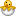 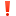 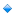 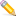 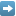 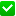 Интернет источник:                                                                                                                        Информационный, развивающий портал для родителейhttps://vk.com/detkitut